Договор № {ДОГ_Номер}о техническом обслуживании и ремонте внутридомового (внутриквартирного) газового оборудованияг. Апрелевка, Московская область	              	                                                                             {ДОГ_Дата}ООО «Атмосфера комфорта», в лице генерального директора Орлова А.Л., действующего на основании Устава, именуемое в дальнейшем Исполнитель, с одной стороны, и , именуемый в дальнейшем Заказчик, с другой стороны, именуемые в дальнейшем Стороны, заключили настоящий Договор, о нижеследующем:1.ОБЩИЕ ПОЛОЖЕНИЯ И ПОНЯТИЯ1.1. Отношения между Исполнителем, Заказчиком и Потребителями (собственниками (нанимателями) жилого помещения) регулируются Гражданским кодексом РФ, Жилищным кодексом РФ, ФЗ «О защите прав потребителя», Правилами и нормами технической эксплуатации жилищного фонда, утвержденными постановлением Госстроя РФ , Правилами содержания общего имущества в многоквартирном доме, утвержденными постановлением Правительства РФ, Правилами пользования газом в части обеспечения безопасности при использовании и содержании внутридомового и внутриквартирного газового оборудования (далее по тексту - ВДГО (ВКГО)) при предоставлении коммунальной услуги по газоснабжению, утвержденными постановлением Правительства Российской Федерации № 410 от 14.05.2013 г., Правилами осуществления деятельности по управлению многоквартирными домами, утвержденными постановлением Правительства РФ от 15.05.2013 г. N 416.1.2. Техническое обслуживание и ремонт внутридомового газового оборудования (ВДГО) и внутриквартирного газового оборудования (ВКГО) осуществляются Исполнителем в соответствии «Правилами пользования газом в части обеспечения безопасности при использовании и содержании внутридомового и внутриквартирного газового оборудования при предоставлении коммунальной услуги по газоснабжению», утвержденными Постановлением Правительства Российской Федерации от 14 мая 2013 г. № 410 (далее -  «Правила»). 1.3. Перечень выполняемых работ и оказываемых услуг по техническому обслуживанию (ТО) и ремонту  ВДГО (ВКГО), включающий в себя установленный Правилами минимальный перечень выполняемых работ, оказываемых услуг по техническому обслуживанию и ремонту ВДГО (ВКГО): визуальная проверка целостности и соответствия нормативным требованиям (осмотр) внутридомового и внутриквартирного газового оборудования; визуальная проверка состояния крепления и окраски газопровода (осмотр); визуальная проверка наличия свободного доступа (осмотр) к внутридомовому или внутриквартирному газовому оборудованию;  визуальная проверка наличия и целостности футляров в местах прокладки через наружные и внутренние конструкции зданий; проверка герметичности соединений и отключающих устройств (приборным методом или обмыливанием); проверка работоспособности и смазка кранов; регулировка процесса сжигания газа на всех режимах работы, очистка горелок от загрязнений; проверка наличия тяги в дымовых и вентиляционных каналах, состояние соединительных труб с дымовым каналом; инструктаж потребителям газа по безопасному использованию газа при удовлетворении коммунально-бытовых нужд.1.4. Аварийно-диспетчерское обеспечение осуществляется (АДС) круглосуточно в соответствии с положениями Правил вне рамок настоящего Договора по заявкам, принятым по телефону аварийно-диспетчерской службы № 112, 04, 104 (040) в отношении объектов Заказчика.1.5. Работы по ремонту и замене оборудования, входящего в состав ВДГО (ВКГО), производятся на основании заявок Заказчика. Заявка Заказчика на проведение внеплановых работ по ремонту ВДГО (ВКГО) и замене оборудования, входящего в состав ВДГО (ВКГО), подается по телефону: 8-800-100-06-86, через мобильное приложение Restoker-service, в электронной  или письменной форме в диспетчерскую службу Исполнителя. Информация о почтовом адресе и адресе электронной почты Исполнителя   для подачи заявок на осуществление ремонта и замены ВДГО (ВКГО) содержится в разделе 9 настоящего Договора. ПРЕДМЕТ ДОГОВОРА2.1.Заказчик поручает, а Исполнитель обязуется выполнить работы и оказать услуги по ремонту и техническому обслуживанию внутридомового газового  оборудования (ВДГО), внутриквартирного газового оборудования (ВКГО) Заказчика, расположенного по адресу: {ДОГ_АдресОбъекта}, а Заказчик обязуется  принять и оплатить на условиях настоящего Договора выполненные Исполнителем работы и оказанные услуги.Перечень и периодичность (срок) выполняемых работ (оказываемых услуг) по техническому обслуживанию оборудования, указаны в Приложении № 1 и является неотъемлемой  частью настоящего договора.2.2. Перечень оборудования, обслуживаемого по настоящему Договору: отопительный котел , горелка наддувная (или атмосферная), автоматика котла, насосное оборудование системы отопления и ГВС, запорная и регулирующая арматура системы отопления и ГВС, бойлер, газовый счетчик, газовая плита, вводной газопровод от установленного снаружи крана на цокольном вводе и внутренний газопровод до кранов на отпуске к оборудованию (прибору), участок внутреннего газопровода от крана на отпуске до оборудования (прибора).ПРАВА И ОБЯЗАННОСТИ СТОРОН3.1.	 Заказчик обязан:3.1.1.	 Обеспечить эксплуатацию оборудования в соответствии с требованиями паспортов на газовое оборудование заводов изготовителей и нормативных документов.3.1.2.	В течение 10 (Десяти) дней уведомлять Исполнителя об изменении состава оборудования.3.1.3.	 Не оставлять без присмотра работающее бытовое газоиспользующее оборудование (кроме приборов, рассчитанных на непрерывную работу и имеющих для этого соответствующую автоматику).3.1.4. Обеспечивать доступ представителей Исполнителя к внутридомовому газовому оборудованию для проведения работ (оказания услуг) по техническому обслуживанию и ремонту указанного оборудования, а также для приостановления подачи газа в случаях, предусмотренных настоящим договором.3.1.5.	 Оплачивать работы (услуги) по техническому обслуживанию и ремонту оборудования в порядке и на условиях, предусмотренных настоящим Договором, а также оплачивать материалы и запасные части, использованные при выполнении работ.3.1.6.	 Выполнять все рекомендации Исполнителя, касающиеся использования оборудования.3.1.7.	Обеспечить присутствие своего представителя во время производства работ, предусмотренных настоящим Договором.3.1.8.	Своевременно организовывать проведение работ по техническому диагностированию оборудования, отработавшего нормативные сроки эксплуатации, установленные изготовителем, либо сроки эксплуатации, установленные проектной документацией, утвержденной в отношении газопроводов.3.1.9.	 Обеспечить надлежащее состояние газопроводов, дымовых и вентиляционных каналов в соответствии с действующей нормативно-технической документацией.3.1.10.	 Не производить самовольный ремонт и установку (в т.ч. замену) оборудования, изменение конструкции дымовых и вентиляционных каналов.3.1.11. Предоставить Исполнителю необходимую для выполнения работ проектную документацию и техническую документацию на оборудование.3.1.12. При расторжении настоящего договора произвести в полном объеме оплату услуг, фактически оказанных Исполнителем.3.1.13. Подписать акт сдачи-приемки выполненных работ (оказанных услуг) после производства работ и возвратить один экземпляр работнику Исполнителя, производящему работы, либо направить мотивированный отказ от подписания вышеуказанного акта в течение 10 календарных дней с момента производства работ. При непредставлении подписанного акта сдачи-приемки выполненных работ (оказанных услуг) либо письменного мотивированного отказа в указанный срок, работы считаются принятыми Заказчиком без замечаний и подлежат оплате на условиях настоящего договора на основании одностороннего акта.3.1.14.	Незамедлительно сообщить Исполнителю о неисправности оборудования. В случае аварии, утечки газа и иных чрезвычайных ситуациях, возникающих при пользовании газом незамедлительно сообщать в круглосуточную аварийно-диспетчерскую службу газораспределительной организации по телефону   112, 04; до прибытия их представителей прекратить использование оборудования. 3.1.15.	Оплачивать Исполнителю необоснованные вызовы (не вызванные неисправностью оборудования, а такие как отсутствие напряжения электропитания, отсутствие газа или его пониженное давление в подводящей магистрали, несоблюдение правил эксплуатации оборудования и т.п.) в соответствие с расценками Исполнителя за вышеуказанные вызовы.3.1.16. Сообщить Исполнителю в течение трех рабочих дней о прекращении права собственности на жилой дом, права пользования жилым домом   и об иных обстоятельствах, влекущих за собой изменение условий настоящего Договора или его расторжение.3.1.17. Выполнять письменные предписания органа жилищного надзора (контроля) об устранении нарушений и неисправностей в эксплуатации ВДГО (ВКГО).3.1.18. Устранять причины, послужившие основанием для приостановления подачи газа. После устранения причин проинформировать об этом Исполнителя.3.1.19. Пройти первичный и последующие инструктажи по правилам безопасного пользования газом в быту. 3.2.	Заказчик вправе:3.2.1.	 Требовать выполнения работ (оказания услуг) по техническому обслуживанию и ремонту оборудования в соответствии с настоящим Договором и требованиями законодательства РФ.3.2.2.	 Осуществлять контроль за ходом оказания услуг, не вмешиваясь при этом в деятельность Исполнителя.3.2.3.	Требовать внесения изменений в условия настоящего Договора в части, касающейся перечня оборудования, в случае изменения количества и типов входящего в его состав оборудования.3.2.4.	Требовать снижения (перерасчета) платы за неисполнение (ненадлежащее исполнение) Исполнителем обязательств, вытекающих из настоящего Договора, а также возмещения ущерба, причиненного в результате действий (бездействия) Исполнителя.3.2.5.	Получать от Исполнителя устные и письменные объяснения, связанные с техническим обслуживанием оборудования.3.2.6.        Расторгать настоящий договор в одностороннем порядке в случаях и в порядке, которые установлены Гражданским кодексом Российской Федерации и разделом 8 настоящего договора.3.3.	Исполнитель обязан:3.3.1.	 Производить работы (оказывать услуги) по техническому обслуживанию оборудования и ремонту в соответствии с действующим законодательством с периодичностью и в составе, установленными Приложением № 1 к настоящему договору применительно к имеющемуся у Заказчика оборудованию.3.3.2. При очередном техническом обслуживании оборудования проводить инструктаж Заказчика по безопасному использованию газа при удовлетворении коммунально-бытовых нужд, который осуществляется в устной форме (непосредственно после проведения инструктажа). Факт проведения инструктажа фиксируется в акте, подписываемом Заказчиком и Исполнителем.3.3.3. Выполнять ремонт ВДГО на основании заявок Заказчика, в том числе, и в случаях, когда необходимость или целесообразность производства таких работ выявлена в результате проведения ТО (заявочный ремонт). Работы, указанные в настоящем подпункте, производятся Исполнителем в срок не более одних суток (в течение 24 двадцати четырех часов) с момента оформления и регистрации письменной ремонтной заявки Заказчика, за исключением случаев, когда Исполнитель докажет, что исполнение работ в указанный срок невозможно по независящим от него причинам. Работы, связанные с заменой отдельных неисправных узлов и деталей ВДГО, а также газовых аппаратов в целом, производятся Исполнителем после предоставления Заказчиком необходимых оборудования, запасных частей и расходных материалов в сроки, дополнительно согласованные сторонами. По согласованию между сторонами заявочный ремонт может быть произведен с использованием оборудования, запасных частей и расходных материалов, предоставленных Исполнителем. В таком случае оплата оборудования, запасных частей и расходных материалов производится Заказчиком по ценам, установленным Исполнителем. На работы по ремонту ВДГО устанавливается гарантийный срок 1 (один) год с даты подписания Сторонами акта сдачи-приемки выполненных работ (оказанных услуг).3.3.4. Предоставить Заказчику информацию о цене работ (услуг) по ТО ВДГО.3.3.5. В течение одного рабочего дня со дня выполнения технологических операций по приостановлению подачи газа, а также возобновления подачи газа после устранения причин, послуживших основанием для ее приостановления, уведомить в письменной форме поставщика газа о дате и причинах приостановления (возобновления) подачи газа.3.3.6. Своевременно и качественно, в соответствии с требованиями заводов-изготовителей, проводить техническое обслуживание Оборудования.3.3.7. Выполнять требования СНиПов, стандартов и другой технической документации при проведении работ, связанных с настоящим Договором.3.3.8. Принять на техническое обслуживание только то Оборудование, которое находится в рабочем состоянии и правильно установлено согласно инструкции завода-изготовителя.3.3.9. Предоставлять для проведения технического обслуживания и ремонта оборудования квалифицированный персонал, прошедший обучение в установленном порядке.3.3.10. Своевременно уведомлять Заказчика о предстоящем проведении технического обслуживания (по телефону, электронной почте или иным согласованным способом связи).3.3.11 Предоставить Заказчику 6 (шесть) дополнительных бесплатных обоснованных выездов специалиста (без учета стоимости работ и материалов) по требованию Заказчика и скидку на запасные части для обслуживаемого оборудования в размере до 7 % от розничной стоимости.3.3.12.   В случае эпизодических сбоев или некорректного функционирования системы, при сохранении ее работоспособности, прибыть на объект Заказчика не позднее, чем через 48 часов после поступления заявки к Исполнителю.  В случае аварийной ситуации и однозначной неработоспособности оборудования - в течение 12 часов после поступления заявки к Исполнителю.3.3.13.	Работы по ремонту оборудования Заказчика не являются работами по локализации аварийной ситуации и выполняются Исполнителем по заявке Заказчика в порядке, предусмотренном настоящим Договором. Стоимость таких работ не включается в стоимость, указанную в п. 5.1. настоящего Договора и оплачивается Заказчиком отдельно.3.3.14.	Письменно уведомлять Заказчика о выявленных в ходе технического обслуживания неисправностях оборудования, способных повлечь возникновение аварийной ситуации.3.4.	Исполнитель вправе:3.4.1.	 Посещать помещения Заказчика, где установлено ВДГО (ВКГО), при проведении работ и оказании услуг по техническому обслуживанию и ремонту ВДГО (ВКГО), с соблюдением порядка предварительного уведомления Заказчика, предусмотренного пунктами 48-53 Правил.3.4.2. Требовать от Заказчика исполнения условий настоящего договора и требований Правил пользования газом в части обеспечения безопасности при использовании и содержании внутридомового и внутриквартирного газового оборудования при предоставлении коммунальной услуги по газоснабжению (утв. постановлением Правительства РФ от 01.01.01 г. N 410).3.4.3. Приостановить подачу газа с предварительным письменным уведомлением Заказчика в следующих случаях:а) отказ Заказчика 2(два) и более раза в допуске Исполнителя для проведения работ по ТО ВДГО (при условии соблюдения положений, предусмотренных пунктами 48-53Правил);б) отсутствие договора о ТО ВДГО;в) истечение у ВДГО (отдельного оборудования, входящего в состав ТО ВДГО) нормативного срока службы, установленного изготовителем, и отсутствие положительного заключения по результатам технического диагностирования указанного оборудования, а в случае продления этого срока по результатам диагностирования - истечение продленного срока службы указанного оборудования.         Приостановление и возобновление подачи газа оформляются соответствующим актом, который составляется в 2 экземплярах (по одному для каждой из Сторон) и подписывается уполномоченным представителем Исполнителя, непосредственно проводившими работы, и Заказчиком. В случае отказа Заказчика от подписания акта об этом делается отметка в акте с указанием причины отказа (если таковые были заявлены). 3.4.4.	Получать от Заказчика любую информацию и документы, необходимые для выполнения своих обязательств по настоящему Договору.3.4.5.	При выявлении нарушений требований нормативных правовых и (или) нормативных технических актов в период проведения технического обслуживания и ремонта оборудования выдавать Заказчику уведомления о необходимости их устранения в указанный срок.3.4.6.	В случае невыполнения Заказчиком условий настоящего Договора Исполнитель имеет право после письменного извещения Заказчика приостановить выполнение услуг по Договору до разрешения возникших разногласий. При этом ответственность за наступившие последствия несет Заказчик.3.4.7.	Для выполнения работ (оказания услуг) по техническому обслуживанию и ремонту оборудования привлекать соисполнителей.СДАЧА-ПРИЕМКА РАБОТ (УСЛУГ)4.1.	 Результат выполненных работ (оказанных услуг) по техническому обслуживанию и ремонту оборудования, фиксируются в акте сдачи-приемки выполненных работ (оказанных услуг), подписанном Сторонами. 4.2. В случае отказа Заказчика от подписания акта об этом делается отметка в акте с указанием причины отказа (если таковые были заявлены). Заказчик вправе изложить в акте особое мнение, касающееся результатов выполнения работ (оказания услуг), или приобщить к акту свои возражения в письменной форме, о чем делается запись в акте. Второй экземпляр акта вручается Заказчику (его представителю), а в случае его отказа принять акт – направляется по почте с уведомлением о вручении и описью вложения.4.3. В случае немотивированного отказа Заказчика от подписания Акта, работы   считаются принятыми, а услуги оказанными в полном объеме и с надлежащим качеством.4.4.  Стоимость выполненных работ (оказанных услуг) после подписания Заказчиком акта сдачи-приемки выполненных работ (оказанных услуг) считается подтвержденной и подлежащей оплате.                                                                    5. ПОРЯДОК И СРОКИ ОПЛАТЫ 5.1.	 Цена работ (услуг) по техническому обслуживанию оборудования указана в Приложении № 1, являющегося неотъемлемой частью настоящего договора. 5.2. Исполнитель вправе не чаще одного раза в год изменять цену работ (услуг) по техническому обслуживанию оборудования в одностороннем порядке. Исполнитель уведомляет Заказчика об изменении цены работ (услуг) по техническому обслуживанию оборудования путем направления в адрес Заказчика, указанный в настоящем Договоре, дополнительного соглашения об изменении цены. Если Заказчик не согласен с изменением цены, то он вправе отказаться от настоящего Договора, письменно отправив Исполнителю уведомление об отказе от настоящего Договора, на адрес Исполнителя, указанный в настоящем Договоре. При отсутствии такого уведомления от Заказчика в течение 30 (Тридцать) календарных дней с даты отправки Заказчику дополнительного соглашения об изменении цены, новая цена считается согласованной.5.3.Цена работ по ремонту оборудования не включена в стоимость работ по техническому обслуживанию оборудования и определяется на основании утвержденного Исполнителем Прейскуранта, действующего на дату поступления от Заказчика соответствующей заявки на проведение ремонта. В цену работ по ремонту оборудования не включена цена материалов.5.4.Заказчик осуществляет оплату цены работ (услуг) по техническому обслуживанию оборудования за первый год выполнения работ (оказания услуг) в течение 5 (Пять) календарных дней с даты заключения настоящего Договора, путем перечисления на счет Исполнителя или путем внесения Заказчиком наличных средств в кассу Исполнителя.5.5. Оплата цены работ (услуг) по техническому обслуживанию за второй и последующие годы производится Заказчиком на основании счета Исполнителя, в течение 5 (Пять) календарных дней с даты получения счета.5.6. В случае неоплаты Заказчиком выставленного Исполнителем счета на начало следующего года в течение более 5 дней, работы указанные в п. 2.1. настоящего договора не исполняются и договор считается расторгнутым в одностороннем порядке Исполнителем, согласно раздела 8 настоящего договора.6.   ОТВЕТСТВЕННОСТЬ6.1.	 В случае неисполнения или ненадлежащего исполнения условий настоящего Договора Стороны несут ответственность в соответствии с законодательством РФ.6.2.	Исполнитель несет установленную Гражданским кодексом Российской Федерации, Законом Российской Федерации "О защите прав потребителей" гражданско – правовую ответственность:а) за нарушение качества выполнения работ (оказания услуг);б) за вред, причиненный жизни, здоровью и имуществу Заказчика вследствие нарушения качества выполнения работ (оказания услуг) или не предоставления Заказчику полной и достоверной информации о выполняемых работах (оказываемых услугах);в) за убытки, причиненные Заказчику в результате нарушения Исполнителем прав Заказчика.Исполнитель, допустивший нарушение качества выполнения работ (оказания услуг) по техническому обслуживанию и ремонту оборудования (в том числе сроков выполнения ремонтных работ, периодичности работ по техническому обслуживанию оборудования), обязан произвести перерасчет размера платы Заказчика (при наличии соответствующего обращения от Заказчика) за выполненные работы (оказанные услуги) в сторону ее уменьшения, имея в виду исключение из этой платы стоимости тех услуг (работ), которые не были выполнены должным образом или в результате выполнения которых не был получен надлежащий результат, что обусловливает повторное (внеплановое) проведение таких работ. При этом перерасчет платы производится вплоть до полного освобождения Заказчика от ее внесения.6.3.	Исполнитель освобождается от ответственности за нарушение качества выполнения работ (оказания услуг), если докажет, что такое нарушение произошло вследствие обстоятельств непреодолимой силы или по вине Заказчика. К обстоятельствам непреодолимой силы не относятся, в частности, нарушение обязательств со стороны контрагентов исполнителя или действия (бездействие) исполнителя, включая отсутствие у Исполнителя необходимых денежных средств.Исполнитель не несет ответственности за состояние подводящих инженерных сетей и коммуникаций, сбои в подаче, перепады или отклонения параметров электросети, недостаточное давление газа в газопроводах (ниже 1.3 кПа), подходящих к котлу, подачу (давление) воды к котлу, а также качество подаваемых энергоносителей.6.4.	Вред, причиненный жизни, здоровью или имуществу Заказчика вследствие нарушения качества выполнения работ (оказания услуг) или не предоставления Заказчику полной и достоверной информации о выполняемых работах (оказываемых услугах) подлежит возмещению Исполнителем в полном объеме независимо от вины Исполнителя в соответствии с главой 59 Гражданского кодекса Российской Федерации. 6.5.	В случае причинения Исполнителем ущерба имуществу Заказчика, Исполнитель и Заказчик (или его представитель) составляют и подписывают акт о причинении ущерба имуществу Заказчика, содержащий описание причиненного ущерба и обстоятельств, при которых такой ущерб был причинен.Указанный акт должен быть составлен Исполнителем и подписан им не позднее дня, следующего за днем обращения Заказчика к Исполнителю. При невозможности подписания акта Заказчиком (или его представителем), в том числе по причине его отсутствия в занимаемом помещении, акт подписывается помимо исполнителя также 2 незаинтересованными лицами. Акт составляется в 2 экземплярах, один из которых передается Заказчику (или его представителю), второй - остается у Исполнителя. 6.6. В случае необеспечения Заказчиком доступа (его отсутствия) к оборудованию при выполнении Исполнителем работ (оказании услуг) по техническому обслуживанию оборудования, в том числе в случае, если причиной отказа послужило несогласие Заказчика с размером цены технического обслуживания оборудования, Исполнитель не несет ответственность за его безопасную эксплуатацию.6.7.	Заказчик несет установленную законодательством Российской Федерации гражданско-правовую ответственность:а) за нарушение правил использования оборудования, следствием которого стала авария, несчастный случай, а также причинение вреда жизни и здоровью людей, и окружающей среде;б) за невнесение, несвоевременное внесение или внесение в неполном объеме платы за выполненные работы (оказанные услуги) по Договору;в) за вред, причиненный жизни, здоровью работников Исполнителя и его имуществу, жизни, здоровью и имуществу иных лиц вследствие ненадлежащего использования и содержания оборудования.6.8.	Исполнитель не вправе без согласия Заказчика выполнять дополнительные работы и оказывать услуги за плату. 6.9. Заказчик, несвоевременно и (или) в неполном размере внесший плату по настоящему Договору за выполненные работы (оказанные услуги), обязан уплатить Исполнителю пени в размере одной трехсотой ставки рефинансирования Центрального банка Российской Федерации, действующей на момент оплаты, от не выплаченных в срок сумм за каждый день просрочки, начиная со следующего дня после наступления установленного срока оплаты и заканчивая днем фактической оплаты задолженности включительно. Увеличение указанного размера пени не допускается.6.10.	Вред, причиненный Заказчиком жизни, здоровью и имуществу Исполнителя или иных лиц вследствие ненадлежащего использования и содержания оборудования, подлежит возмещению Заказчиком по правилам, предусмотренным главой 59 Гражданского кодекса Российской Федерации.РАЗРЕШЕНИЕ СПОРОВ.7.1.	 Споры и разногласия, возникающие у сторон в процессе исполнения условий настоящего Договора, будут разрешаться путем переговоров с соблюдением обязательного претензионного порядка. Срок рассмотрения претензии – 10 (Десять) календарных дней.  В случае не достижения согласия, спор подлежит передаче на рассмотрение суда в соответствии с законодательством РФ. ЗАКЛЮЧИТЕЛЬНЫЕ ПОЛОЖЕНИЯ.8.1.	 Настоящий договор вступает в силу с момента его подписания Сторонами и действует в течение 3 (трех) лет, а в части расчетов, до полного исполнения сторонами своих обязательств. По истечении указанного срока Договор продлевается на такой же срок, если ни одна из сторон письменно не уведомит другую сторону не позднее, чем за 30 рабочих дней до окончания срока его действия о его расторжении.8.2.	Окончание срока действия настоящего Договора не освобождает Стороны от обязательств по его исполнению.8.3.	Изменение настоящего Договора, в том числе в части перечня оборудования (п. 3.1.2.), оформляется путем заключения в письменной форме дополнительного соглашения к настоящему Договору.8.4.	При досрочном расторжении настоящего Договора Заказчик обязан принять работы (услуги), выполненные Исполнителем, и оплатить их в течение 5 (пяти) рабочих дней с момента приемки. 8.5.	 При расторжении настоящего Договора в одностороннем порядке Сторона - инициатор расторжения обязана письменно уведомить другую Сторону о его расторжении за месяц до предполагаемой даты расторжения.8.6.	Настоящий Договор по иску Исполнителя может быть расторгнут в судебном порядке в случае, если срок не погашенной Заказчиком задолженности по оплате выполненных работ (оказанных услуг) по техническому обслуживанию и ремонту оборудования превышает 6 (Шесть) месяцев подряд.8.7.	Заказчик, полностью оплативший выполненные работы (оказанные услуги), выполненные Исполнителем по настоящему Договору, вправе расторгнуть такой договор в одностороннем порядке в случаях:а) прекращения действия агентского договора, заключенного с собственниками помещений многоквартирного дома, в интересах которых был заключен договор с Исполнителем, - если при заключении договора о техническом обслуживании и ремонте внутриквартирного газового оборудования управляющая организация (товарищество или кооператив) выступала в качестве агента собственников помещений в многоквартирном доме;б) расторжения договора поставки газа в порядке, предусмотренном Правилами поставки газа для обеспечения коммунально-бытовых нужд граждан, утвержденными постановлением Правительства Российской Федерации от 21 июля 2008 г. N 549, - если заказчиком по договору о техническом обслуживании и ремонте внутридомового газового оборудования в отношении внутридомового газового оборудования домовладения выступает собственник домовладения;в) расторжения договора поставки газа в порядке, предусмотренном Правилами поставки газа для обеспечения коммунально-бытовых нужд граждан, утвержденными постановлением Правительства Российской Федерации от 21 июля 2008 г. N 549, - если заказчиком по договору о техническом обслуживании и ремонте внутридомового газового оборудования в отношении внутридомового газового оборудования многоквартирного дома выступает управляющая организация (товарищество или кооператив), индивидуальный предприниматель или собственники помещений в многоквартирном доме;г) расторжения договора поставки газа в порядке, предусмотренном Правилами поставки газа для обеспечения коммунально-бытовых нужд граждан, утвержденными постановлением Правительства Российской Федерации от 21 июля 2008 г. N 549, - если заказчиком по договору о техническом обслуживании и ремонте внутриквартирного газового оборудования выступает собственник (пользователь) помещения в многоквартирном доме;д) прекращения обязанности управляющей организации (товарищества или кооператива) по содержанию внутридомового газового оборудования многоквартирного дома - если заказчиком по договору о техническом обслуживании и ремонте внутридомового газового оборудования в отношении внутридомового газового оборудования многоквартирного дома выступает управляющая организация (товарищество, кооператив).Настоящий Договор в вышеуказанных случаях считается расторгнутым со дня получения Исполнителем соответствующего письменного уведомления Заказчика при условии, что ко дню поступления такого уведомления выполненные работы (оказанные услуги) полностью оплачены, или со дня, следующего за днем выполнения указанных условий. 8.8.	Настоящий Договор может быть расторгнут по иным основаниям, предусмотренным законодательством Российской Федерации.8.9.	Для исполнения настоящего Договора, в соответствии с Федеральным законом от 27.07. 2006 г. № 152-ФЗ «О персональных данных», Заказчик подписанием настоящего Договора дает согласие Исполнителю на обработку, сбор, систематизацию, накопление, хранение, уточнение (обновление, изменение), распространение (в том числе передачу), обезличивание, уничтожение персональных данных Заказчика (фамилия, имя, отчество, дата и место рождения, адрес места жительства, паспортные данные, номера телефонов, адреса электронной почты). Данное согласие действует в период действия настоящего Договора.8.10.	Любые изменения и дополнения к настоящему Договору действительны при условии, если они совершены в письменной форме и подписаны надлежаще уполномоченными на то, представителями Сторон.8.11. Все уведомления и сообщения в рамках настоящего Договора, если иное не оговорено в самом Договоре, должны направляться Сторонами друг другу в письменной форме. Сообщения будут считаться исполненными надлежащим образом, если они посланы заказным письмом или доставлены лично по юридическим или почтовым адресам Сторон с получением под расписку соответствующими лицами. 8.12. Вся деловая переписка по настоящему Договору ведется сторонами в письменном виде посредством почтовой, телеграфной, телетайпной, электронной или иной мобильной связи, посредством смс сообщением, позволяющей достоверно установить, что документ исходит от стороны по настоящему Договору, и обеспечивающей фиксацию времени ее отправления.8.13.	Настоящий Договор составлен в двух экземплярах, имеющих одинаковую юридическую силу, по одному для каждой из Сторон. Настоящий Договор вступает в силу с момента его подписания, но не ранее даты подписания акта о проведении пуско-наладочных работ между Заказчиком и специализированной организацией (если оборудование на момент подписания настоящего Договора не введено в эксплуатацию).9. АДРЕСА И БАНКОВСКИЕ РЕКВИЗИТЫ СТОРОНЗаказчик:Паспорт: Зарегистрирован: Адрес объекта:  E-mail:Тел.: Исполнитель: ООО «Атмосфера комфорта»Юридический адрес:143360 Московская обл., г. Апрелевка, ул.Сентябрьская, д.2/1Фактический адрес: 143360 Московская обл., г. Апрелевка, ул. Сентябрьская, д.2/1ИНН 5030065195               КПП 503001001               ОГРН 1095030000570Банк СБЕРБАНК (ПАО) БИК  044525225 К/с 30101810400000000225  Р/с 40702810940000085014Генеральный директор: Орлов Андрей ЛьвовичТел.: (495) 215-02-12 (в будние дни с 09.00 -18.00); 8-800-100-06-86 (диспетчерская служба для приема заявок)Прием заявок КРУГЛОСУТОЧНО через мобильное приложение Restoker-service.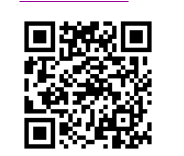 Приложение № 1 к Договору № {ДОГ_Номер}о техническом обслуживании и ремонте внутридомового (внутриквартирного) газового оборудования от {ДОГ_Дата}Перечень выполняемых работ (оказываемых услуг)по техническому обслуживанию и ремонту внутридомового (внутриквартирного) газового оборудованияЗАКАЗЧИК________________________ИСПОЛНИТЕЛЬООО «Атмосфера комфорта»Генеральный директор___________________ / Орлов А.Л./Наименование работыСрок выполнения (периодичность)Цена работ (услуг) по техническому обслуживанию оборудования составляет  год.Чистка внешних поверхностей теплообменника (без разборки теплообменника) и горелки; Один раз в полгода1.Дата проведения работ – «______ 20___»                                               «______ 20___» 2.Дата проведения работ – «______20___»                                               «______ 20___»3.Дата проведения работ – «______20___»	                               «______ 20___»1. {ДОГ_Сумма руб.}2. ______________руб.3. ______________руб.Проверка питающего напряжения котла, очистка клемм, очистка платы управления; Один раз в полгода1.Дата проведения работ – «______ 20___»                                               «______ 20___» 2.Дата проведения работ – «______20___»                                               «______ 20___»3.Дата проведения работ – «______20___»	                               «______ 20___»1. {ДОГ_Сумма руб.}2. ______________руб.3. ______________руб.Замер давления газа/диз.топлива; Один раз в полгода1.Дата проведения работ – «______ 20___»                                               «______ 20___» 2.Дата проведения работ – «______20___»                                               «______ 20___»3.Дата проведения работ – «______20___»	                               «______ 20___»1. {ДОГ_Сумма руб.}2. ______________руб.3. ______________руб.Проверка и настройка процесса горения; Один раз в полгода1.Дата проведения работ – «______ 20___»                                               «______ 20___» 2.Дата проведения работ – «______20___»                                               «______ 20___»3.Дата проведения работ – «______20___»	                               «______ 20___»1. {ДОГ_Сумма руб.}2. ______________руб.3. ______________руб.Проверка давления в системе отопления, давления в расширительных баках, регулировка при необходимости; Один раз в полгода1.Дата проведения работ – «______ 20___»                                               «______ 20___» 2.Дата проведения работ – «______20___»                                               «______ 20___»3.Дата проведения работ – «______20___»	                               «______ 20___»1. {ДОГ_Сумма руб.}2. ______________руб.3. ______________руб.Проверка работы автоматики котла;Один раз в полгода1.Дата проведения работ – «______ 20___»                                               «______ 20___» 2.Дата проведения работ – «______20___»                                               «______ 20___»3.Дата проведения работ – «______20___»	                               «______ 20___»1. {ДОГ_Сумма руб.}2. ______________руб.3. ______________руб.Проверка зажигания, выключения и работы котла в режиме отопления;Один раз в полгода1.Дата проведения работ – «______ 20___»                                               «______ 20___» 2.Дата проведения работ – «______20___»                                               «______ 20___»3.Дата проведения работ – «______20___»	                               «______ 20___»1. {ДОГ_Сумма руб.}2. ______________руб.3. ______________руб.Общая проверка агрегатов котла;Один раз в полгода1.Дата проведения работ – «______ 20___»                                               «______ 20___» 2.Дата проведения работ – «______20___»                                               «______ 20___»3.Дата проведения работ – «______20___»	                               «______ 20___»1. {ДОГ_Сумма руб.}2. ______________руб.3. ______________руб.Общая проверка дымохода;Один раз в полгода1.Дата проведения работ – «______ 20___»                                               «______ 20___» 2.Дата проведения работ – «______20___»                                               «______ 20___»3.Дата проведения работ – «______20___»	                               «______ 20___»1. {ДОГ_Сумма руб.}2. ______________руб.3. ______________руб.Проверка герметичности соединений трубопроводов отопления и горячего водоснабжения; Один раз в полгода1.Дата проведения работ – «______ 20___»                                               «______ 20___» 2.Дата проведения работ – «______20___»                                               «______ 20___»3.Дата проведения работ – «______20___»	                               «______ 20___»1. {ДОГ_Сумма руб.}2. ______________руб.3. ______________руб.Проверка положения и чистка электродов зажигания и контроля пламени;Один раз в полгода1.Дата проведения работ – «______ 20___»                                               «______ 20___» 2.Дата проведения работ – «______20___»                                               «______ 20___»3.Дата проведения работ – «______20___»	                               «______ 20___»1. {ДОГ_Сумма руб.}2. ______________руб.3. ______________руб.Проверка работы блокировки котла при падении давления газа;Один раз в полгода1.Дата проведения работ – «______ 20___»                                               «______ 20___» 2.Дата проведения работ – «______20___»                                               «______ 20___»3.Дата проведения работ – «______20___»	                               «______ 20___»1. {ДОГ_Сумма руб.}2. ______________руб.3. ______________руб.Проверка срабатывания предохранительного термостата;Один раз в полгода1.Дата проведения работ – «______ 20___»                                               «______ 20___» 2.Дата проведения работ – «______20___»                                               «______ 20___»3.Дата проведения работ – «______20___»	                               «______ 20___»1. {ДОГ_Сумма руб.}2. ______________руб.3. ______________руб.Инструктаж пользователя.Один раз в полгода1.Дата проведения работ – «______ 20___»                                               «______ 20___» 2.Дата проведения работ – «______20___»                                               «______ 20___»3.Дата проведения работ – «______20___»	                               «______ 20___»1. {ДОГ_Сумма руб.}2. ______________руб.3. ______________руб.ЗАКАЗЧИК__________________________ИСПОЛНИТЕЛЬООО «Атмосфера комфорта»Генеральный директор___________________ / Орлов А.Л./